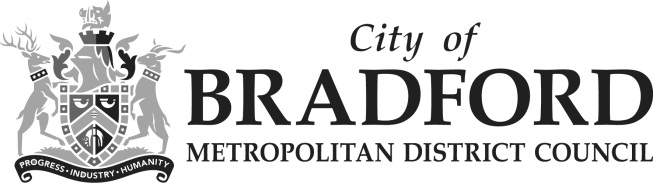     SCHOOL NAME:EMAIL CONTACT:                                   Music & Arts Service Fairfax Learning & Development Centre, Flockton Road,                  Bradford, BD4 7RYTel: 01274 434970 Fax: 01274 408335When completing this form, please refer to your previous audit.Audit of Music Provision in Bradford – Primary (Basic Provision but an expectation for ALL schools) (Basic Provision but an expectation for ALL schools) (Basic Provision but an expectation for ALL schools) (Basic Provision but an expectation for ALL schools) (Basic Provision but an expectation for ALL schools) (Basic Provision but an expectation for ALL schools)Provision remains the same/different.Provision remains the same/different.How is it the same/different?How is it the same/different?Any further information National Curriculum music is taught regularly every week across KS1 (minimum 30mins) and KS2 (min 40mins)Lessons would be delivered either by class-teachers and/or Specialist Music Teachers (Music & Arts or in-house)Regular weekly Whole Class Instrumental Teaching ( 1st Access)At least one whole school, key stage or phase weekly singing assembly, (or elements of singing within an assembly)An assigned music co-ordinator linking with the local Music Education Hub activities Some additional external projects which support the National Curriculum ( i.e. Ten Pieces)A school music policyA Scheme of WorkIn Addition (Enhanced Provision)In Addition (Enhanced Provision)In Addition (Enhanced Provision)In Addition (Enhanced Provision)In Addition (Enhanced Provision)In Addition (Enhanced Provision)A regular weekly choir and/or ensemble(s) Are you aware of and encourage participation in out of school ensemble activities?Regular weekly small group or individual instrumental/vocal lessons offered to pupils.School engagement with internal and external CPD opportunities All musical activities are progressive and have clear outcomes The quality of music-making is good Performance opportunities for all pupils in/out of school In Addition (Excellent provision)In Addition (Excellent provision)In Addition (Excellent provision)In Addition (Excellent provision)In Addition (Excellent provision)In Addition (Excellent provision)Music has status and is embedded in the whole school curriculumThe school is actively involved with the local Music Education Hub and regularly welcomes enhanced opportunities to engage with music making at all levels (i.e school prom/large scale events)The school engages with and/or leads CPD opportunities in/out of school and supports other schools peer to peer Additional external projects are linked to Schemes of Work and the NCAll musical activities are progressive and have clear outcomes with tangible evidence of their impact The quality of music-making is very high Looks to link with secondary schools for transition. (list secondary schools)SummaryCompare today’s audit against your previous audits.  Has your music provision:                                               Reduced                     Remained the Same                    Improved                                       (please circle)Why:Any future support from the Music Hub required:SummaryCompare today’s audit against your previous audits.  Has your music provision:                                               Reduced                     Remained the Same                    Improved                                       (please circle)Why:Any future support from the Music Hub required:SummaryCompare today’s audit against your previous audits.  Has your music provision:                                               Reduced                     Remained the Same                    Improved                                       (please circle)Why:Any future support from the Music Hub required:SummaryCompare today’s audit against your previous audits.  Has your music provision:                                               Reduced                     Remained the Same                    Improved                                       (please circle)Why:Any future support from the Music Hub required:SummaryCompare today’s audit against your previous audits.  Has your music provision:                                               Reduced                     Remained the Same                    Improved                                       (please circle)Why:Any future support from the Music Hub required:SummaryCompare today’s audit against your previous audits.  Has your music provision:                                               Reduced                     Remained the Same                    Improved                                       (please circle)Why:Any future support from the Music Hub required:For office use onlyCharanga (if required)Recommended for Music MarkContact name:Email Contact:(direct email – not generic)Please complete:Please complete:Please complete:Please complete:Please complete: